Given the graph below, find the indicated function values 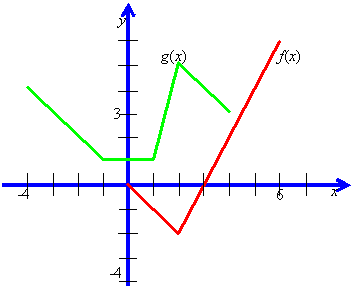 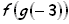 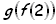 (f ° g)(0)(g ° f)(3)